Name: ________________________	Bill Nye The Brain viewing guide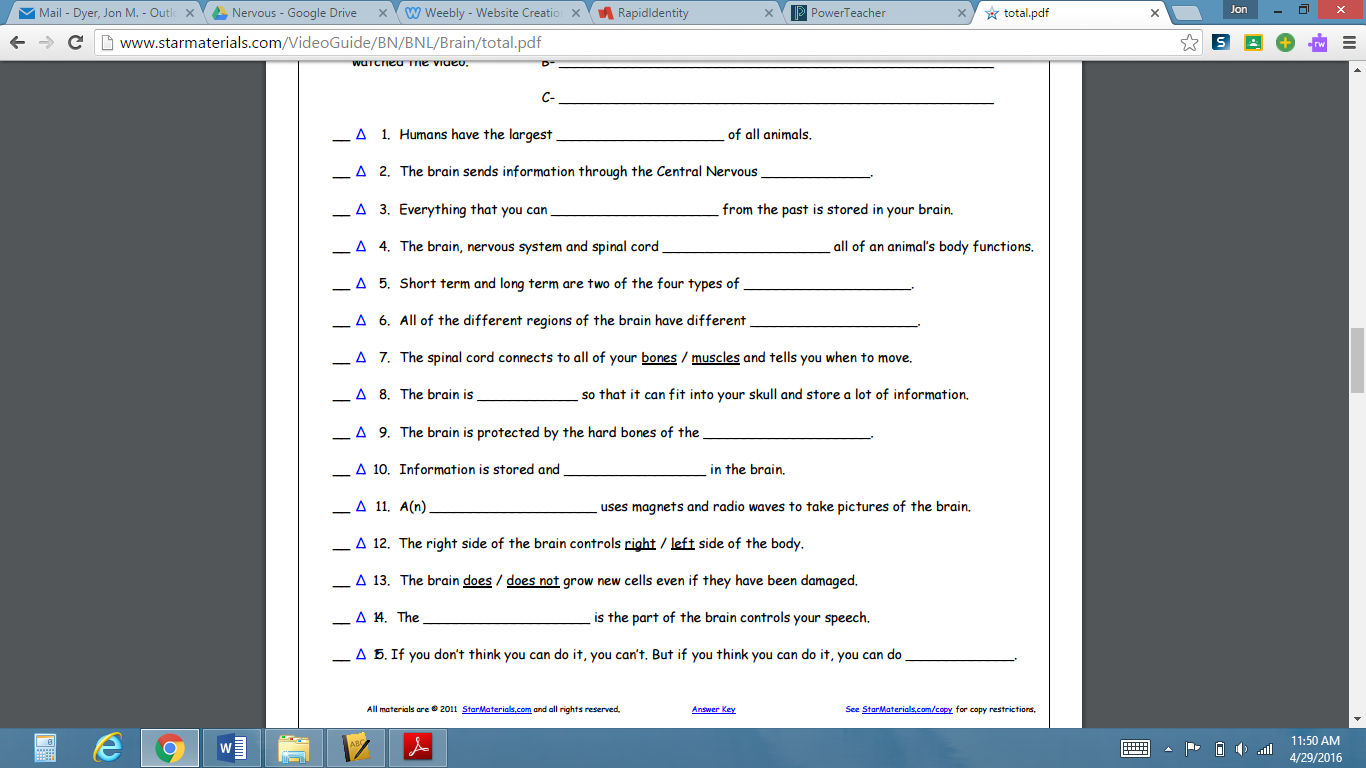 Name: ________________________	Bill Nye The Brain viewing guide